Sermon Notes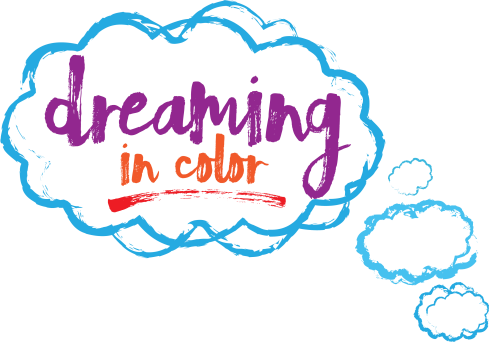 Joseph the ForgiverGenesis 42-45 (Eph. 1:7-10)(Pages 31-34 in the Pew Bible)Joseph teaches us that sometimes _____________ is not _________Joseph, as ________ of a ________ as he was, _________ to forgiveJoseph acted as a _________ detectiveJoseph’s brothers _____________ a true change of ________This _________ change made forgiveness ________Unlike Joseph, we do not get to ________ who we ________For Joseph, _________ for others to change may take ________ years. Jesus does not __________ for us to change, he forgives us, and then ________ us ________. “Remember, the moment you received the love of Christ into your life, you forfeited your right to choose whom you would love” ~ Dr. Ronnie FloydWhen someone hurts you, one of the hardest things to do is offer them true forgiveness. It’s hard because we have to overcome our pain and put the situation behind us. Joseph spent thirteen combined years as a slave and a prisoner, all because his brothers sold him to a band of Ishmaelite’s. Now, confronted with their prescience in Egypt, Joseph has a decision to make. Like us all, Joseph too struggle with offering forgiveness. AnnouncementsZack Shelton and 64 to Grayson ~ On Sunday November 29th, we will have with us 64 to Grayson. They will be leading worship in both of our services. We will be collecting a love offering to help cover their expenses for the morning. We encourage all West Side Christians to partake in this love offering and place your envelope in the offering tray as it is passed. Envelopes will be available starting Sunday November 22nd. Piano Fund Update ~ Praise God! Our fund raising efforts to refund our accounts for the new piano purchase have been completed. In total $13,771.60 has been collected. The additional $121.60 will be used to tune our piano in the fellowship hall. Thanksgiving Food Baskets ~ Every year at Thanksgiving we put together food basket for church members experiencing a tough time. If you or a family in the church you know is in need of a basket, please let Charlotte Peek or the church office know. Please indicate how many adults and children are in the family. 